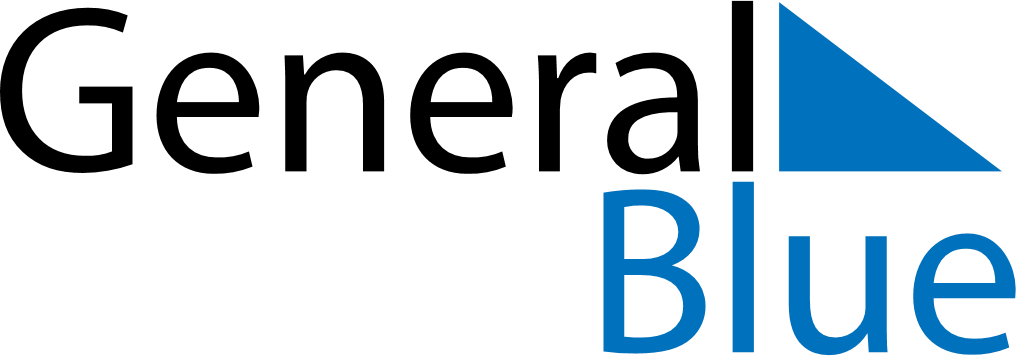 March 2024March 2024March 2024March 2024March 2024March 2024March 2024Vancouver, Washington, United StatesVancouver, Washington, United StatesVancouver, Washington, United StatesVancouver, Washington, United StatesVancouver, Washington, United StatesVancouver, Washington, United StatesVancouver, Washington, United StatesSundayMondayMondayTuesdayWednesdayThursdayFridaySaturday12Sunrise: 6:48 AMSunset: 5:56 PMDaylight: 11 hours and 7 minutes.Sunrise: 6:47 AMSunset: 5:58 PMDaylight: 11 hours and 11 minutes.34456789Sunrise: 6:45 AMSunset: 5:59 PMDaylight: 11 hours and 14 minutes.Sunrise: 6:43 AMSunset: 6:01 PMDaylight: 11 hours and 17 minutes.Sunrise: 6:43 AMSunset: 6:01 PMDaylight: 11 hours and 17 minutes.Sunrise: 6:41 AMSunset: 6:02 PMDaylight: 11 hours and 20 minutes.Sunrise: 6:39 AMSunset: 6:03 PMDaylight: 11 hours and 23 minutes.Sunrise: 6:38 AMSunset: 6:05 PMDaylight: 11 hours and 27 minutes.Sunrise: 6:36 AMSunset: 6:06 PMDaylight: 11 hours and 30 minutes.Sunrise: 6:34 AMSunset: 6:07 PMDaylight: 11 hours and 33 minutes.1011111213141516Sunrise: 7:32 AMSunset: 7:09 PMDaylight: 11 hours and 36 minutes.Sunrise: 7:30 AMSunset: 7:10 PMDaylight: 11 hours and 40 minutes.Sunrise: 7:30 AMSunset: 7:10 PMDaylight: 11 hours and 40 minutes.Sunrise: 7:28 AMSunset: 7:11 PMDaylight: 11 hours and 43 minutes.Sunrise: 7:26 AMSunset: 7:13 PMDaylight: 11 hours and 46 minutes.Sunrise: 7:24 AMSunset: 7:14 PMDaylight: 11 hours and 49 minutes.Sunrise: 7:23 AMSunset: 7:16 PMDaylight: 11 hours and 52 minutes.Sunrise: 7:21 AMSunset: 7:17 PMDaylight: 11 hours and 56 minutes.1718181920212223Sunrise: 7:19 AMSunset: 7:18 PMDaylight: 11 hours and 59 minutes.Sunrise: 7:17 AMSunset: 7:19 PMDaylight: 12 hours and 2 minutes.Sunrise: 7:17 AMSunset: 7:19 PMDaylight: 12 hours and 2 minutes.Sunrise: 7:15 AMSunset: 7:21 PMDaylight: 12 hours and 5 minutes.Sunrise: 7:13 AMSunset: 7:22 PMDaylight: 12 hours and 9 minutes.Sunrise: 7:11 AMSunset: 7:23 PMDaylight: 12 hours and 12 minutes.Sunrise: 7:09 AMSunset: 7:25 PMDaylight: 12 hours and 15 minutes.Sunrise: 7:07 AMSunset: 7:26 PMDaylight: 12 hours and 18 minutes.2425252627282930Sunrise: 7:05 AMSunset: 7:27 PMDaylight: 12 hours and 22 minutes.Sunrise: 7:03 AMSunset: 7:29 PMDaylight: 12 hours and 25 minutes.Sunrise: 7:03 AMSunset: 7:29 PMDaylight: 12 hours and 25 minutes.Sunrise: 7:02 AMSunset: 7:30 PMDaylight: 12 hours and 28 minutes.Sunrise: 7:00 AMSunset: 7:31 PMDaylight: 12 hours and 31 minutes.Sunrise: 6:58 AMSunset: 7:33 PMDaylight: 12 hours and 34 minutes.Sunrise: 6:56 AMSunset: 7:34 PMDaylight: 12 hours and 38 minutes.Sunrise: 6:54 AMSunset: 7:35 PMDaylight: 12 hours and 41 minutes.31Sunrise: 6:52 AMSunset: 7:37 PMDaylight: 12 hours and 44 minutes.